DR. USMAN MAHMOOD BUTTPERSONAL INFORMATION:Father’s name:                                    ABDUL HAYEE BUTTPresent Address:                                 Room No.95 Doctor’s Hostel Allama Iqbal Medical                                                                     College Lahore..Permanent address:                             House No.408-S Farid Town Sahiwal..Phone#:                                               0316-8197685Mobile#:                                              0334-4105017E-Mail:                                                usman_sw@hotmail.comDate of birth:                                       1st September, 1985 Gender:                                                Male Mariral status:                                      Un-MarriedNationality:                                          PakistaniDomicile:                                             Sahiwal                 NIC #:                                                  36502-6728878-1PMDC registration #:                          54130-PBlood group:                                        B Negative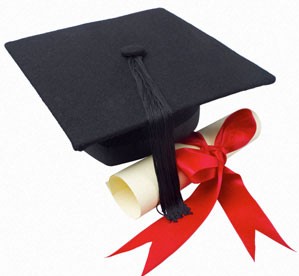 QUALIFICATION: EXAMINATION                        INSTITUTION                                         YEAR                 YEAR         FCPS in Cardiology            College of Physician & Surgeon, Pakistan           2015                                  MBBS                                 Allama Iqbal Medical College Lahore                  2008F.S.c.                                    Government College Sahiwal                               2002Matriculation                       Government High School Sahiwal                        2000                                         EXPERIENCE:Designation                                           Hospital                              From            ToAssistant Professor                     Department of  Cardiology        13-07-2017    To-date                                                    Allama Iqbal Medical College/                                                    Jinnah Hospital Lahore      Senior Registrar                          Department of  Cardiology       19-12-2015    12-07-2017                                                    Jinnah Hospital Lahore         Medical Officer                           Department of  Cardiology       10-02-2012   18-12-2015                                                     Jinnah Hospital Lahore Medical Officer                            Medical Unit III Jinnah            01-01-2010   09-02-2012                                                      Hospital Lahore       House Physician                           Department of  Cardiology       01-11-2008  30-04-2009                                                      Jinnah Hospital Lahore     House Surgeon                             Surgical Unit I Jinnah              01-05-2008   31-10-2008                                                      Hospital Lahore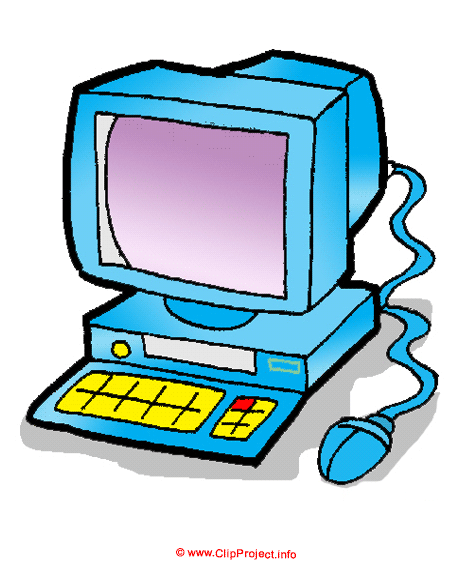 COMPUTER LITERACY: MS Word, MS Excel, MS PowerPoint, MS Access, SPSS 10.WORKSHOPS: 1.  Under WHO collaboration center and RTMC,CPSPWorkshop on research methodology, biostatics and dissertation writingWorkshop on introduction to computer and internetWorkshop on communication skills.2. Certificate of Achievement ‘ Workshop on Synopsis-Understanding & Development’       (SIGMA 2013)3. Certificate of Completion ‘ ICH-GCP Workshop ‘ on 26th March, 2014 at Cardiology        Department Jinnah hospital Lahore.4. Certificate of Participation ‘1st Health Research Advisory Board’ Online Research        Course from 9th March to 9th April, 2014. 5. Certificate of Participation ‘ Medical Literature Serach Workshop’ 2014 2014 at     Cardiology Department Jinnah hospital Lahore.6. Certificate of Completion ‘ Onlone ACS CASES. By University of Health Sciences on       22nd August, 2016.7. Workshop on Educational Planning & Evaluation by CPSP on 21st to 24th February,     2018.8. BLS for Healthcare Providers Course  by CPSP on 26th May, 2018.9. Workshop on Supervisory Skills by CPSP on 15th to 18th August, 2018.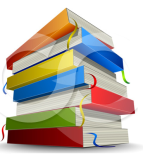 PUBLICATIONS: Assessment of regional left ventricle systolic function by doppler strain imaging in hypertensive patients. Pak Heart J 2014 Vol. 47 (01) : 34-38.Correlation of mean hba1c levels with severity of coronary arteries disease in diabetics. Pak Heart J 2014 Vol. 47 (04) : 184-187.Frequency and characteristics of metabolic syndrome in patients with acute coronary syndrome among Pakistani adults. Pak Heart J 2014 Vol. 47 (04) : 175-178.Immediate outcomes of percutaneous transvenous mitral commissurotomy of patients withsevere mitral stenosis in different age groups. Pak Heart J 2015 Vol. 48 (04) : 211-214.Relation of low left atrial appendage velocity with thrombus formation in patients with significant rheumatic mitral stenosis. The Journal of Cardiovascular Diseases 2014, Vol.12 Issue 1.Impact of diabetes on early complications in acute coronary syndrome patients. Pak Heart J 2016 Vol. 49 (03) : 113-116.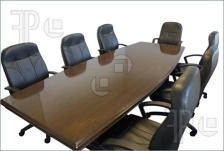 CONFERENCES ATTENDED: AIMCON 2010, 22nd  to 25th  December at Allama Iqbal Medical College, Lahore.1st Biennial International Conference of Electrophysiology and Cardiac Pacing, from 2nd November to 4th November 2012 at Avari Hotel Lahore.10th International Conference on Cardiac Electrophysiology from 16th to 17th February, 2013 at Armed forces Institue of Cardiology & Ntional Institute of Heart Diseases, Rawalpindi, Pakistan.PIC Heart Talk 2013 and EP Con from 24th to 26th October, 2013 at Peral Continental Lahore.11th International Conference on Cardiac Electrophysiology from 15th to 16th February, 2014 at Armed forces Institue of Cardiology & Ntional Institute of Heart Diseases, Rawalpindi, Pakistan.11th Annual Meeting of Paediatric Cardilogy and Cardiac surgery from 27th to 28th September, 2014 at The Children’s Hospital & Institute of Child Health Lahore, Pakistan22nd Biennial International Pediatric Conference from 20th to 23rd November, 2014 at The Children’s Hospital & Institute of Child Health Lahore, PakistanInternational Pain Symposium by University of Health Sciences & Family Medicine Education Center on 21st March, 2015.PIC Heart Talk 2015& Pakistan Cardiac Society 45th annual Conference from 19th to 21st Novemebr, 2015 at Peral Continental Lahore. Pakistan Live 2016, Pakistan Society of Interventional Cardiology from 24th  to 26th  March 2016.15th Annual PES-SAFES Summit held on 23rd to 26th November, 2017 at Pearl Continental Hotel, Lahore, Pakistan.Annual Scientific Conference APPNA & AIMCON from 21st to 23rd December 2017 at Allama Iqbal Medical College Lahore.Presentation at Pakistn Live 2018 Interventional Crdiology Workshop from 29th to 31st March, 2018.Master Class IHD for Today and Tomorrow held on 5th to 6th April, 2018.Pfizer Cardiac Care Summit held on 20th to 22nd April, 2018. Workshop on Hypertension held on 28th April, 2018 at Agha Khan University, Karachi.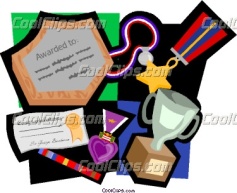 AWARDS AND MEDALS: Gold Medal in PharmacologySilver Medal in PathologyBest Resident of Medical Unit-I, Jinnah Hospital Lahore during 2011Certificate of Excellence ‘Best Academic Person of the Month’ Cardiology Department Jinnah Hospital Lahore.Certificate of Excellence ‘Best Academic Person of the Month’ Cardiology Department Jinnah Hospital Lahore.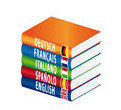 LANGUAGES:Have a good control over speaking, writing and listening Urdu, Punjabi and English.